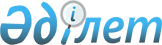 О наименовании улицыРешение акима Жанакогамского сельского округа Шуского района Жамбылской области от 5 октября 2020 года № 28. Зарегистрировано Департаментом юстиции Жамбылской области 8 октября 2020 года № 4754
      В соответствии со статьей 35 Закона Республики Казахстан от 23 января 2001 года "О местном государственном управлении и самоуправлении в Республике Казахстан", подпунктом 4) статьи 14 Закона Республики Казахстан от 8 декабря 1993 года "Об административно-территориальном устройстве Республики Казахстан", на оснавании заключения ономастической комиссии при акимате Жамбылской области от 27 декабря 2019 года и с учетом мнения населения соответствующей территории аким Жанакогамского сельского округа РЕШИЛ:
      1. Наименовать улицы в село Коктобе, Жанакогамского сельского округа:
      1) № 1 Новую улицу – Қайрат Рыскұлбеков;
      2) № 2 Новую улицу – Қажымұкан Мұңайтпасов;
      2. Контроль за исполнением настоящего решения возложить на главного специалиста аппарата акима Жанакогамского сельского округа Асылбекова Сатыбалды Тилемисовича.
      3. Настоящее решение вступает в силу со дня государственной регистрации в органах Юстиции и вводится в действие по истечении десяти календарных дней после дня его первого официального опубликования.
					© 2012. РГП на ПХВ «Институт законодательства и правовой информации Республики Казахстан» Министерства юстиции Республики Казахстан
				
      Аким округа 

Н. Қондыбаева
